Памятник  Льву Николаевичу Толстому был установлен в Подольске в 2013году. Высота монумента 4,5 метра. Материалы – бронза и гранит.На постаменте начертаны слова, принадлежащие Льву Толстому: «Человек есть дробь, где числитель - это то, что он из себя представляет, а знаменатель то, что он о себе думает». Лев Толстой неоднократно бывал в Подольске, когда трижды ходил пешком  из своего московского дома в Хамовниках в Ясную Поляну.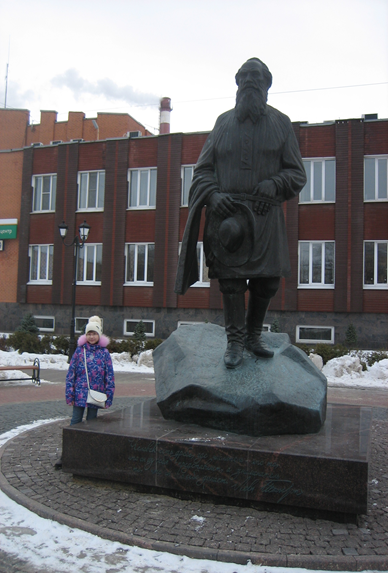 Памятник воинам – интернационалистам был создан в 2010 г. Его высота более 3 метров. Материал -  бронза, гранит.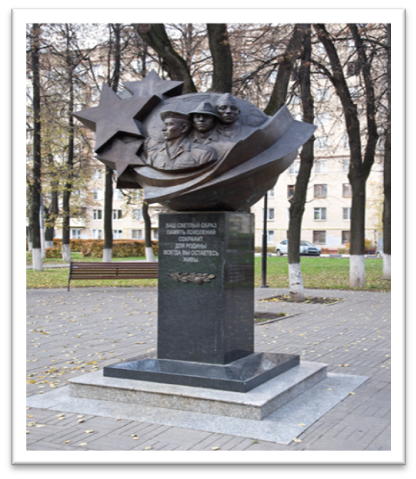 Воздвигли памятник подольским воинам-интернационалистам, погибшим в Афганистане и Чечне, а также памятник подольчанам, трудившимся в тылу во время Великой Отечественной войны.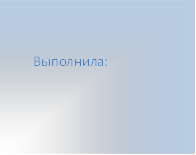 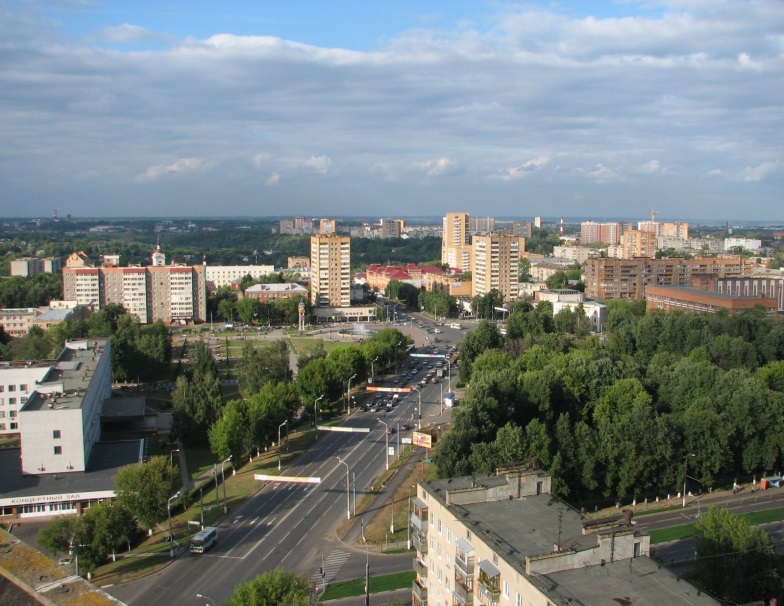 К  235-летию Подольска 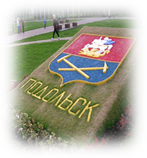 ПамятникиА. Рожникова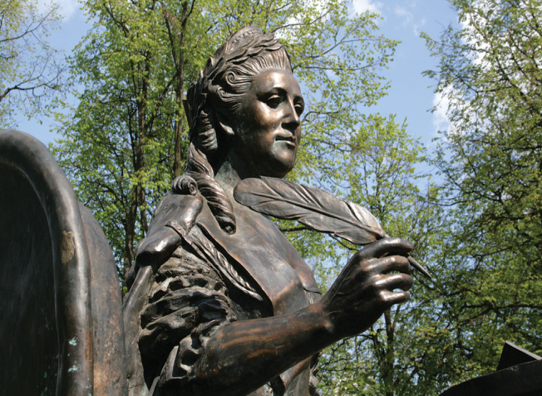 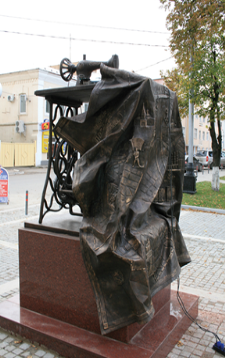 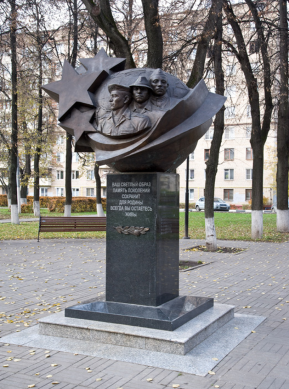 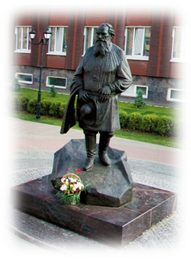 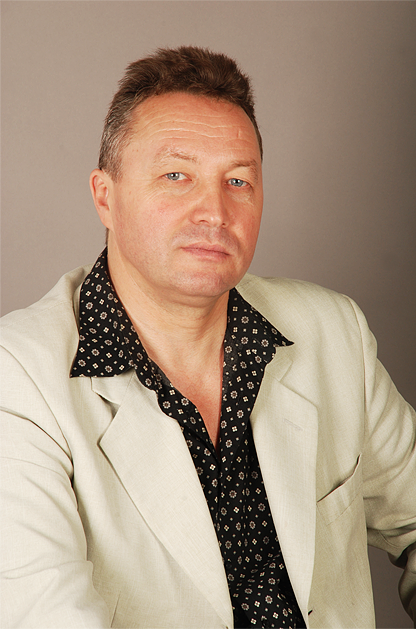 Александр Александрович Рожников - заслуженный работник культуры Московской области. Член Союза художников России. Награжден за свой труд медалями, Почетным знаком Губернатора Московской области, Благодарственными грамотами.Памятник Екатерине Великой автор создал в 2008 году по инициативе городской общественности. Высота монумента 4,5 метра. Материалы – бронза и гранит. 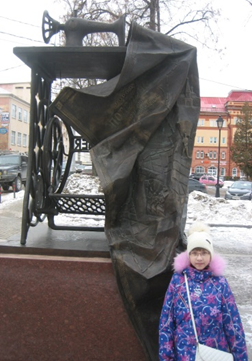 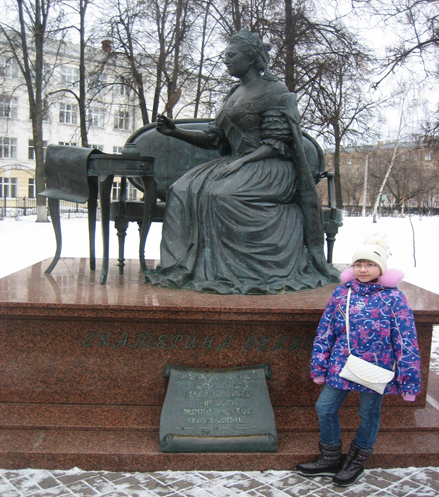 Императрица изображена в момент подписания указа о присвоении селу Подол  статуса города.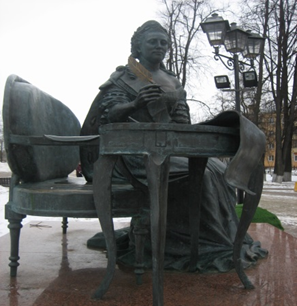 Памятник известной швейной машинке «Зингер» выполнен в 2011 году, в бронзе, его высота составляет 3,5 метра. Памятник представлен машинкой «Зингер», шьющей историческую карту Подольска.  Первое российское предприятие этой всемирно известной марки швейных ножных машин было построено именно в Подольске.  Помимо площадей и улиц, на карте города объемно вылеплены миниатюры городских достопримечательностей.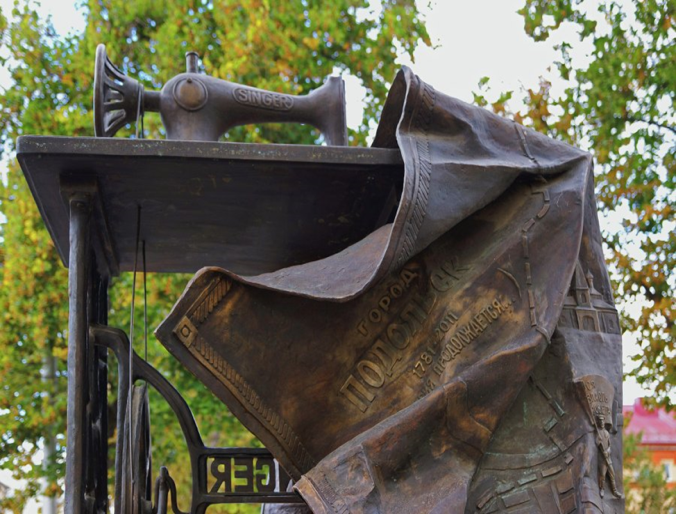 